الجمهــوريــــــــــة الجـزائــريــــــــة الديمقراطيــــــة الشعبيــــــةREPUBLIQUE ALGERIENNE DEMOCRATIQUE ET POPULAIRE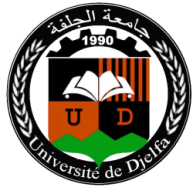 ترخيص الهيئة المستخدمة بالتسجيل فيما بعد التدرج(دكتوراه)أنا الممضي  أسفله (الاسم واللقب)(1) :......................................................................................................................................مديــر(2): :............................................................................................................................................................................................أرخص للسيد : الاسم و اللقب :...................................................................................................................................................................................تاريخ الميلاد:........................................ بـ: ....................................بلدية: ...........................................ولاية :.............................الحاصل على شهادة :      الليسانس               مهندس دولة                   ماستر   في تخصص:.....................................................................................................................................................................................و يشغل حاليا وظيفة :.....................................................................................................................................................................بإلتسجيل في :       دكتوراه علوم       دكتوراه بجامعة زيان عاشور بالجلفــــة ،تخصص (عنوان عرض التكوين) :..............................................................................................................................................................................................................................................................................................................................................................................................................................................................................................................خلال السنة الجامعية الحالية :.....................................................................................................................................................في السنة :   الأولى            الثانية           الثالثة            الرابعة           الخامسة الكلية:.....................................................................................................................................................................................................القســم:..................................................................................................................................................................................................الميدان: :..............................................................................................................................................................................................الشعبة:.................................................................................................التخصص: ..........................................................................في نفس الإطار، أرخص للمعني بحضور كل الدروس والمحاضرات والملتقيات الدراسية والعلمية،   وورشات البحث وإجراء أعمال البحث داخل و خارج جامعة زيان عاشور بالجلفة في إطار هذا التسجيل لانجاز مذكرة الماجستير/ أطروحة الدكتوراه.                                                                        بــ: ..................................في :.................................                                                                                                 المديـــــر(3)   ــــــــــــــــــــــــــــــــــــــــــــــــــــ1) كتابة اسم و لقب الأمر بالصرف للهيئة المستخدمة .2) كتابة الاسم الكامل للهيئة المستخدمة .3) يمضى هذا الترخيص من طرف الأمر بالصرف للهيئة المستخدمة .